SET-ASOLUTION-1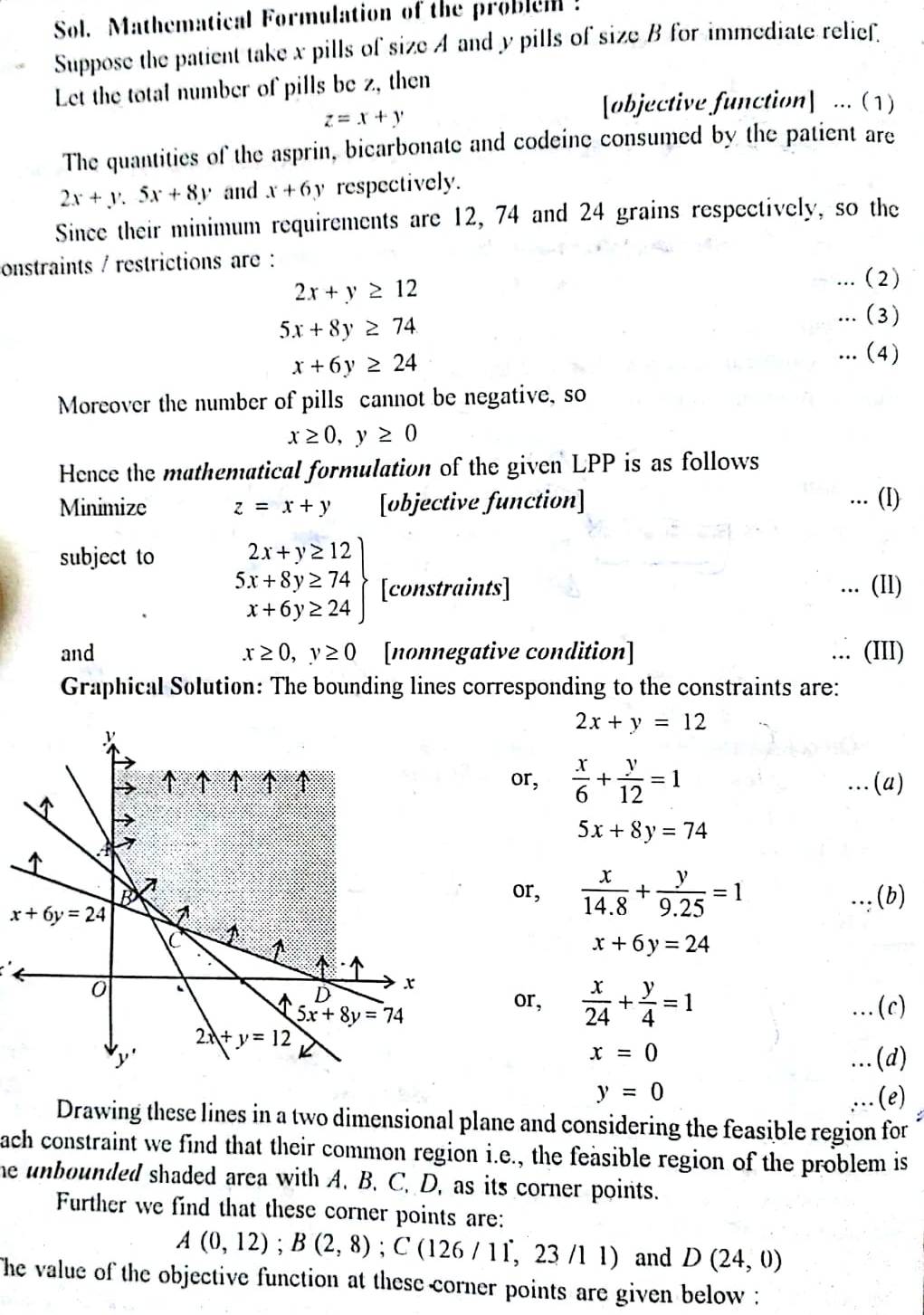 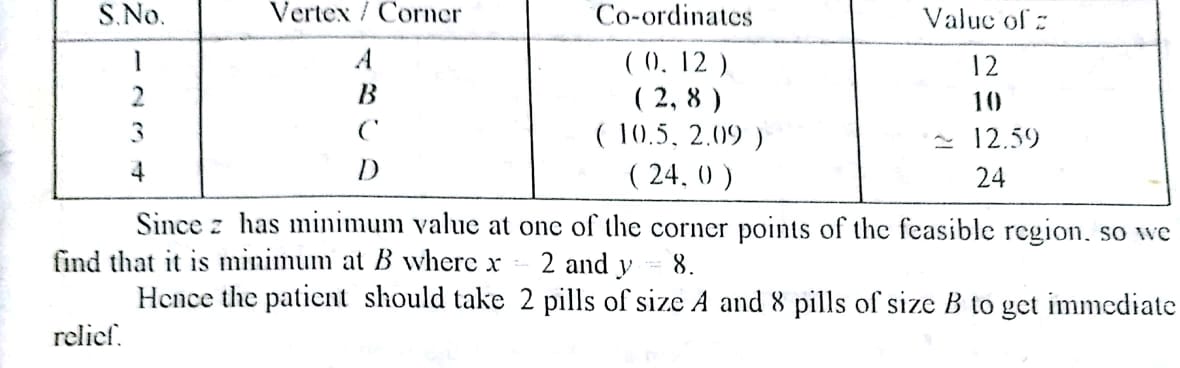       						ORSOLUTION-1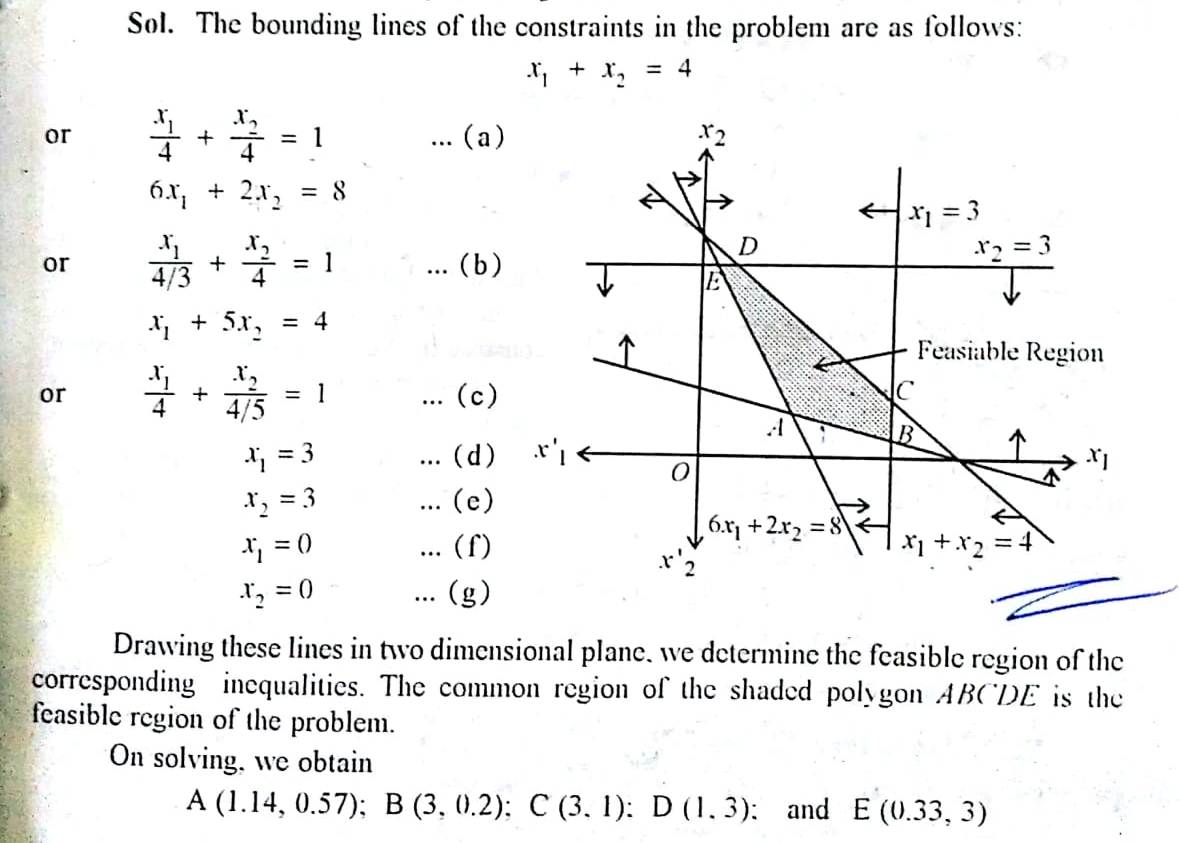 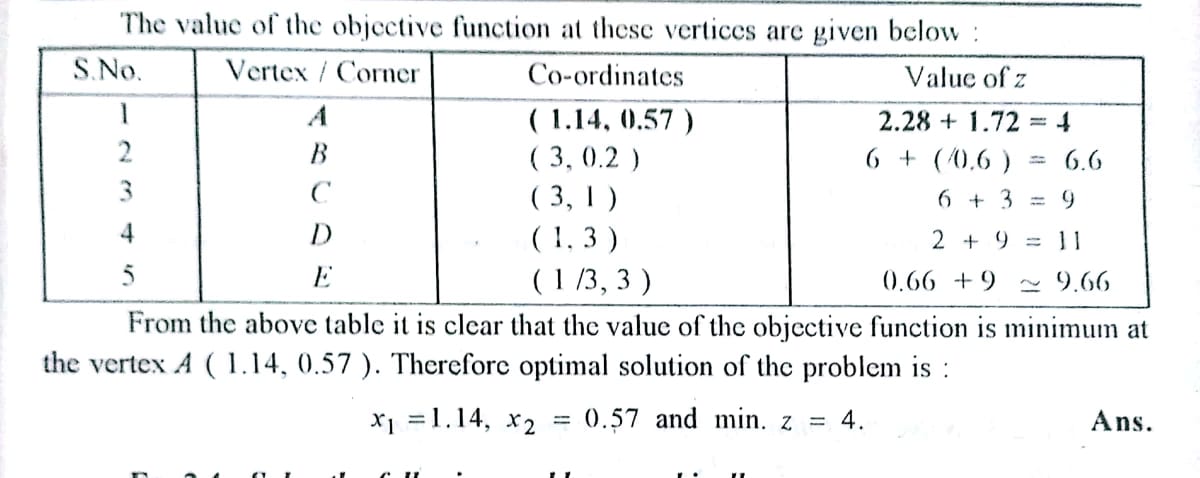 SOLUTION-2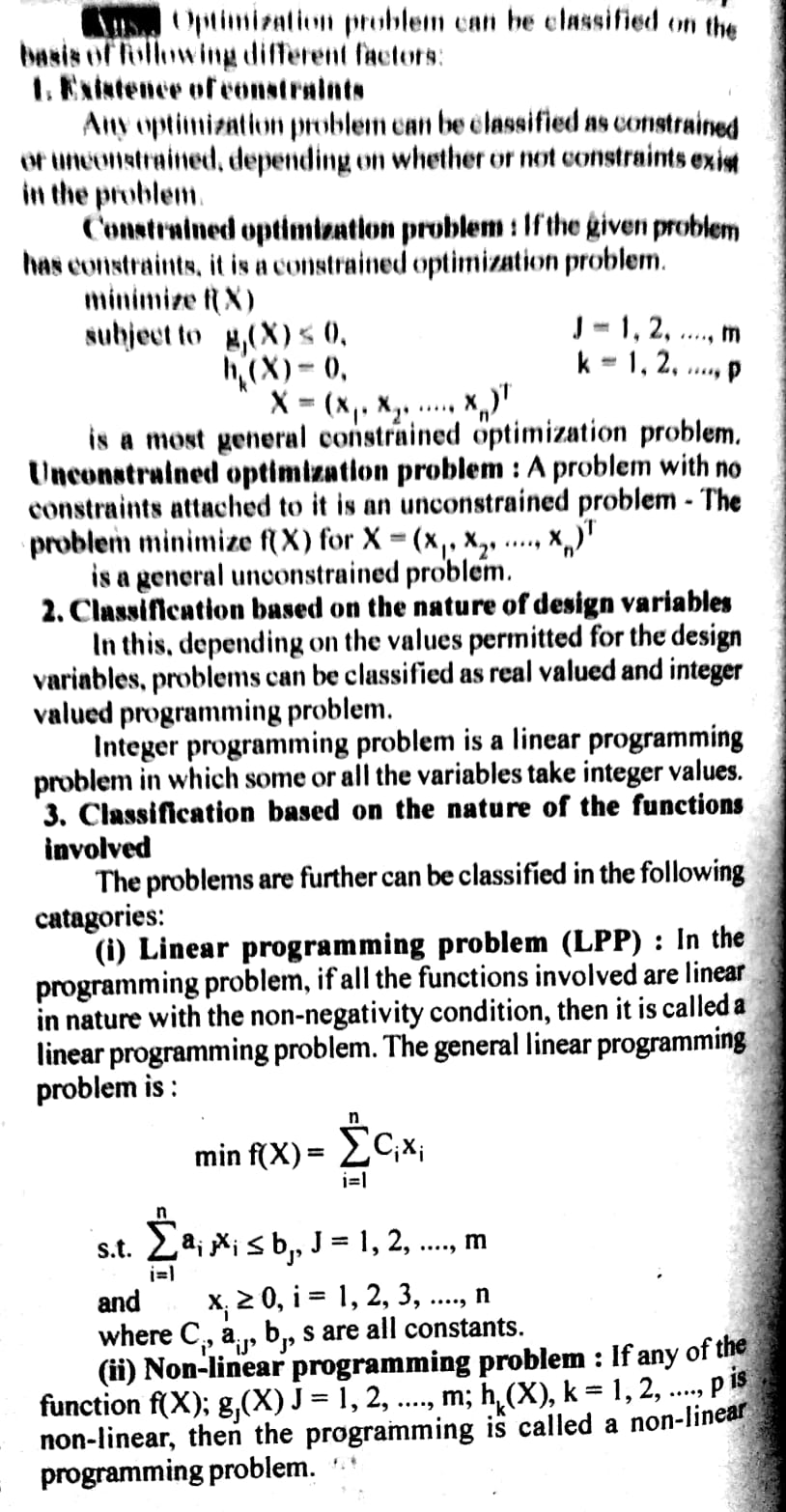 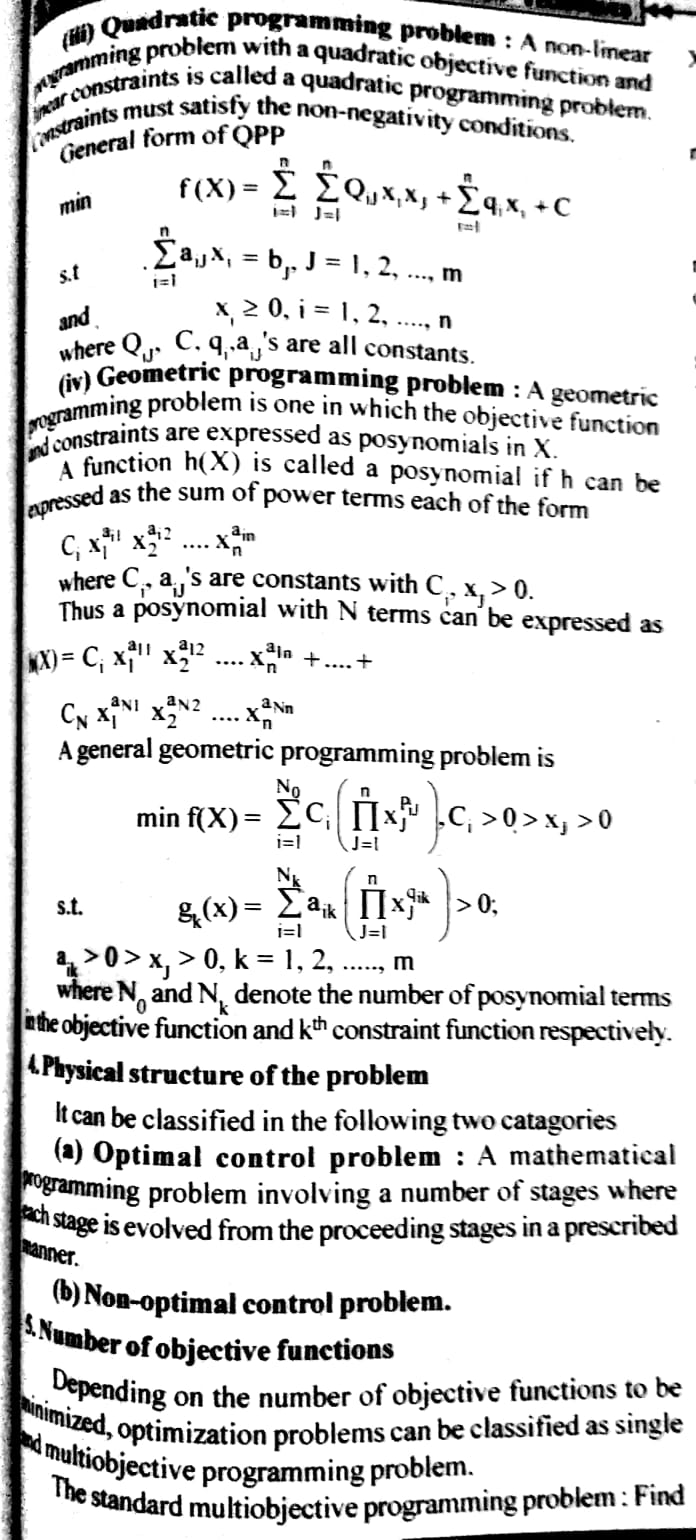 ORSOLUTION-2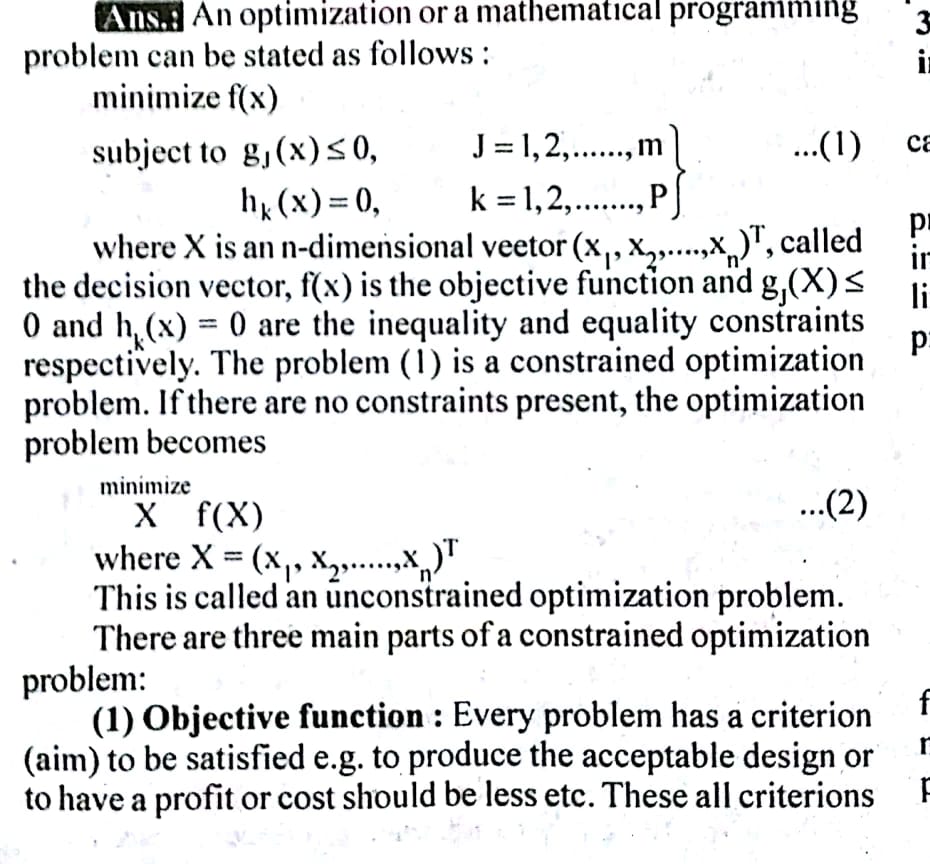 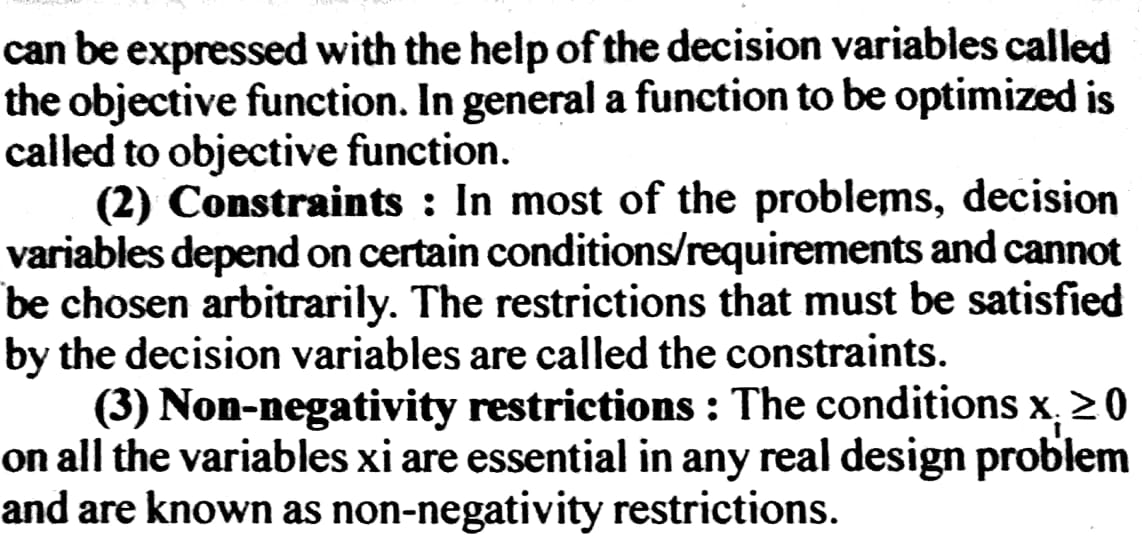 SOLUTION-3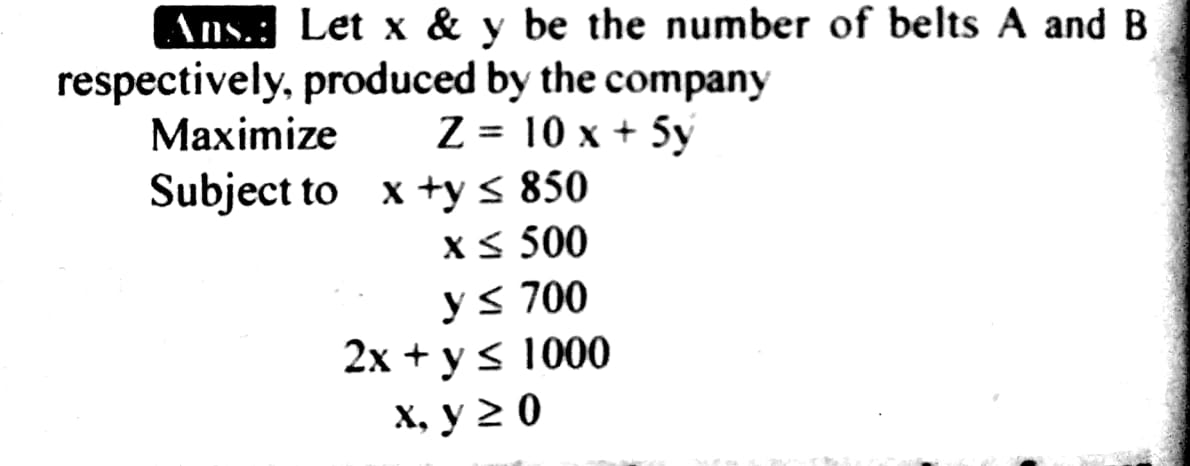 ORSOLUTION-3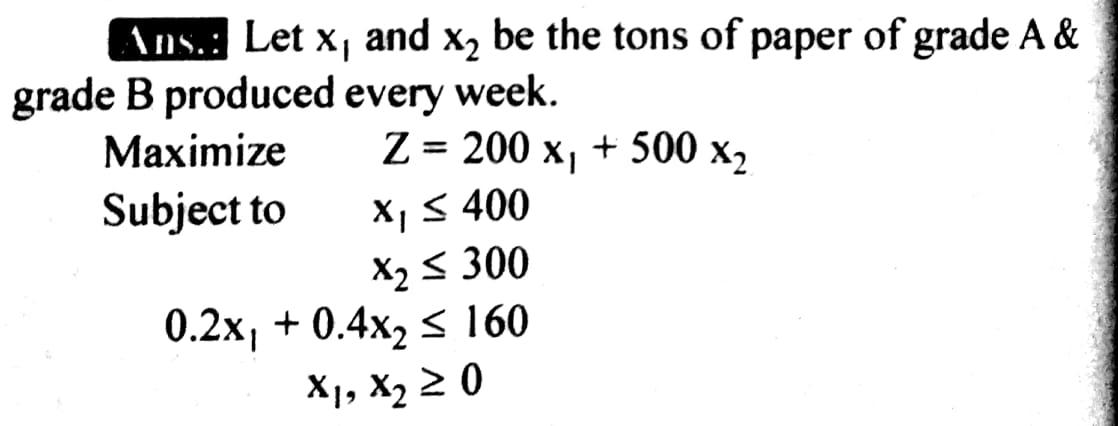 SOLUTION-4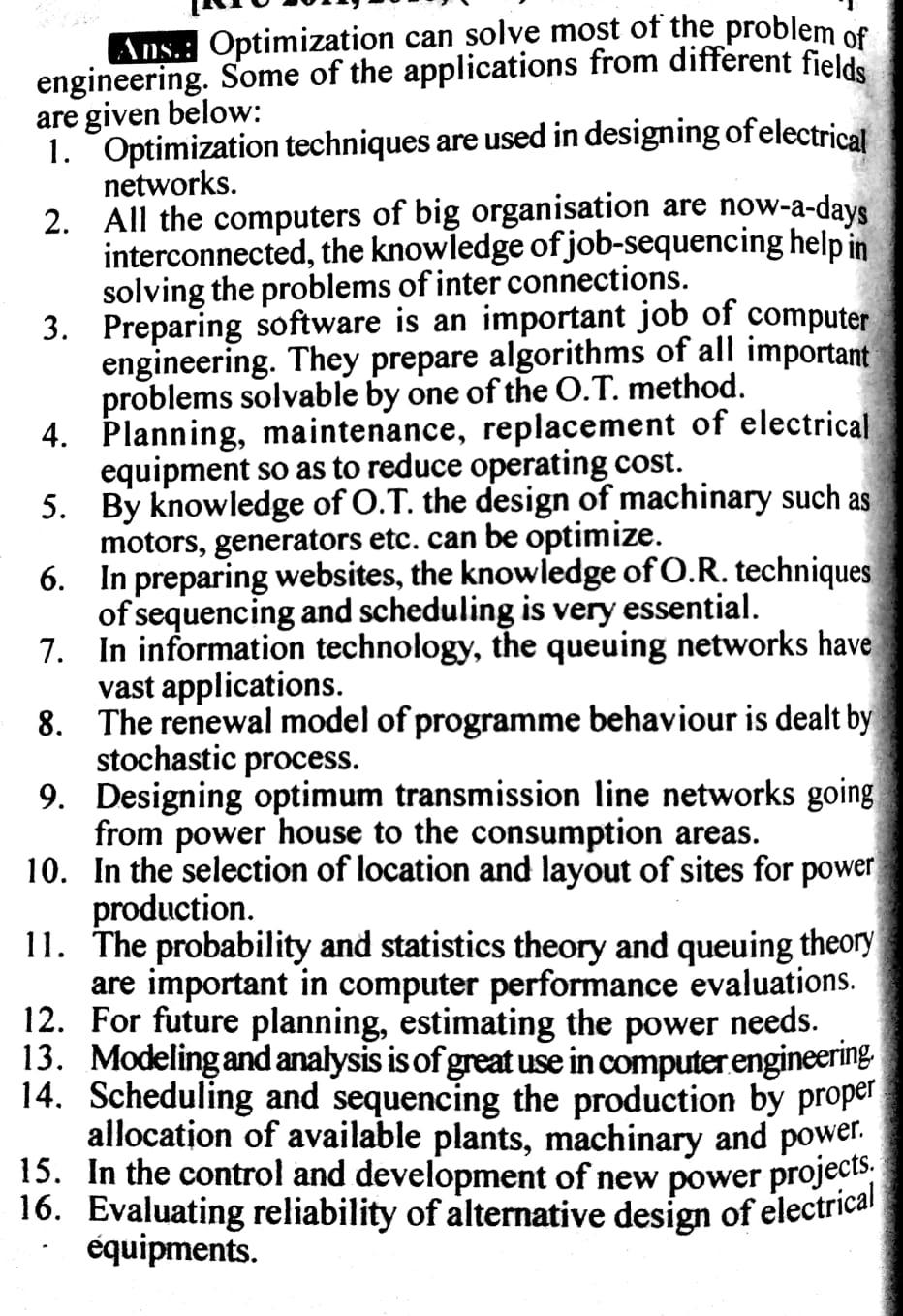 ORSOLUTION-4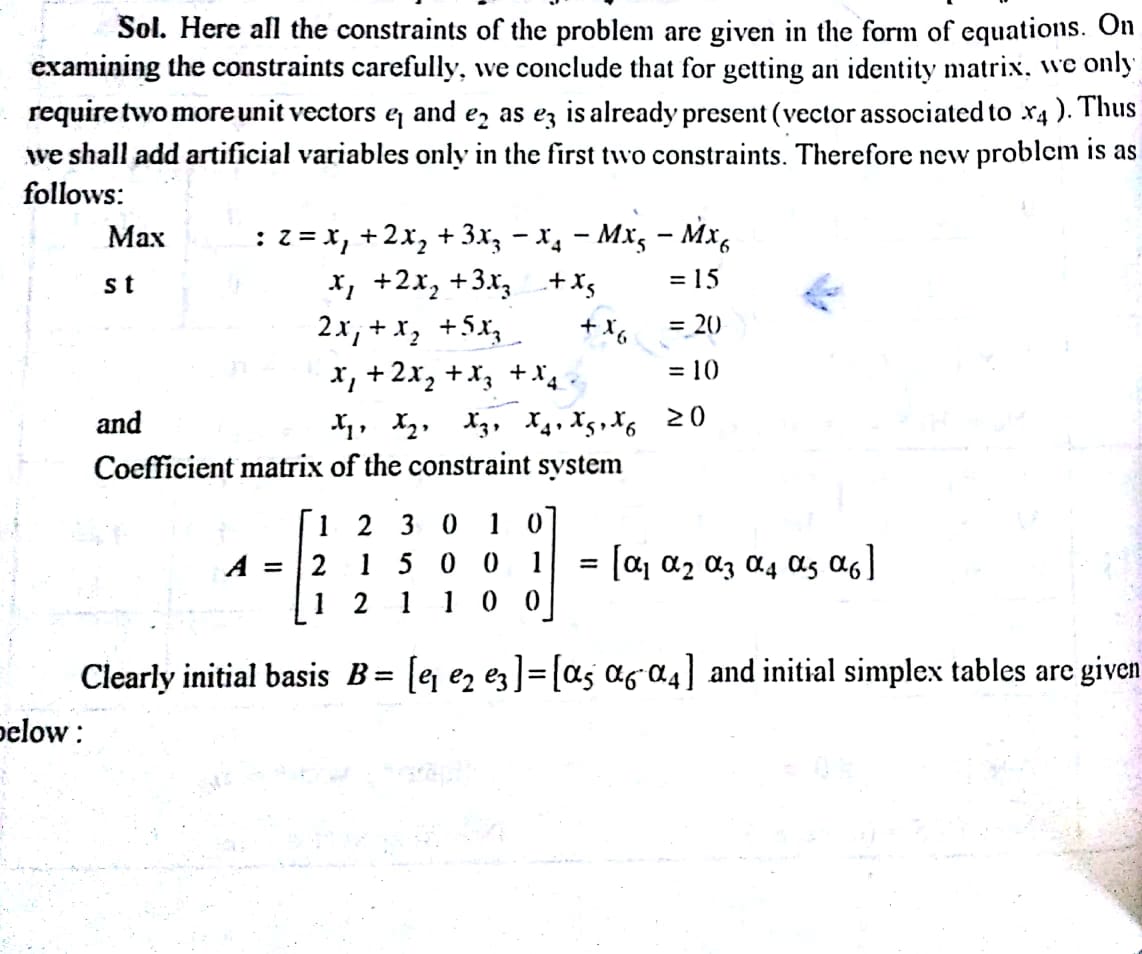 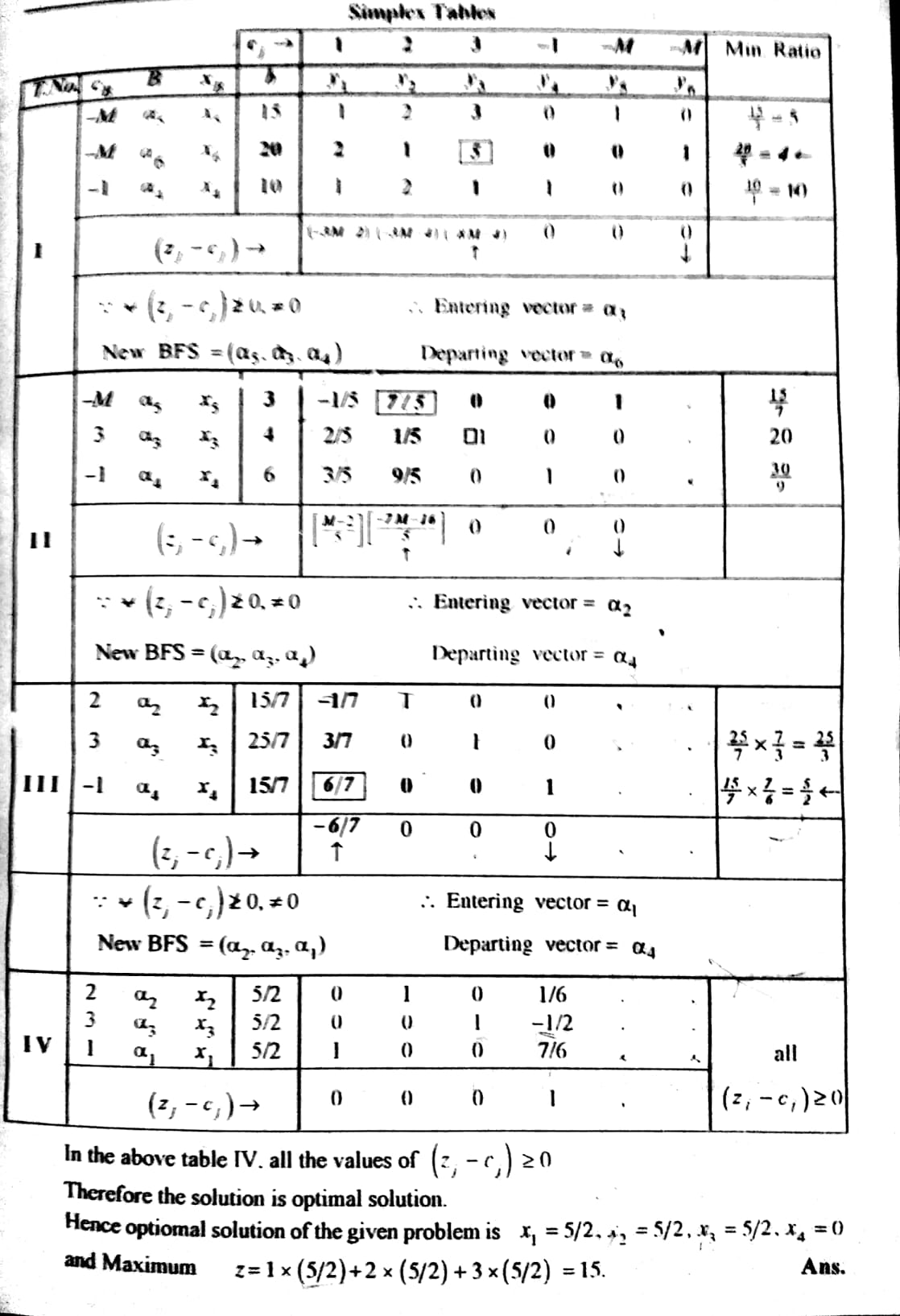 